УКРАЇНАНАКАЗПО ГАННІВСЬКІЙ ЗАГАЛЬНООСВІТНІЙ ШКОЛІ І-ІІІ СТУПЕНІВПЕТРІВСЬКОЇ РАЙОННОЇ РАДИ КІРОВОГРАДСЬКОЇ ОБЛАСТІвід 05 лютого 2019 року                                                                    № 36с. ГаннівкаПро розслідування нещасного випадкуВідповідно до порядку розслідування та обліку нещасних випадків, що сталися під час навчально-виховного процесу в навчальних закладах, затвердженого Постановою Кабінету Міністрів України від 30.11.2011 року № 1232 «Про затвердження порядку проведення розслідування та ведення обліку нещасних випадків професійного захворювання і аварій на виробництві» та з метою розслідування нещасного випадку, що стався під час навчально-виховного процесу з ученицею 8 класу Володимирівської загальноосвітньої школи І-ІІ ступенів, філії Ганнівської загальноосвітньої школи І-ІІІ ступенів Рєзаєвою ЄлизаветоюНАКАЗУЮ:Провести комісійне розслідування нещасного випадку під час навчально-виховного процесу, що стався з ученицею 8 класу Володимирівської загальноосвітньої школи І-ІІ ступенів, філії Ганнівської загальноосвітньої школи І-ІІІ ступенів Рєзаєвою Єлизаветою.Створити комісію по розслідуванню нещасного випадку, що трапився під час навчально-виховного процесу у складі:Міщенко М.І., завідувач філії – голова комісіїДудник Н.В., вчитель історії – член комісіїПогорєла Н.П., заступник завідувача філії – член комісії Вищевказаній комісії матеріали розслідування подати на затвердження протягом трьох днів.Директор школи                                                                        О. КанівецьЗ наказом ознайомлені:                                                             М.МіщенкоТ.ПогорєлаН.Дудник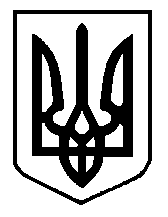 